 Verse producten, ambachtelijk en met zorg bereid 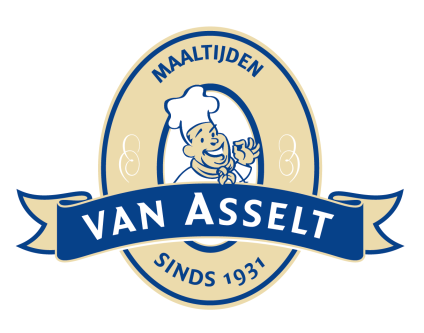 Tel.nr.:	 Contactpersoon:Tel. nr.:E-mail:Portie:				Bijzonderheden:Kleine portie ± 350 gram (minus € 0.30 per maaltijd)Normale portie ± 500 gram (prijs zie onderstaande lijst)Groot portie ± 600 gram (plus € 0.50 per maaltijd)Extra groot portie ± 700 gram (plus € 1.00 per maaltijd)Vanaf 3 maaltijden kunt u kiezen voor bezorging voor € 1.75, onder de 3 maaltijden kunt u de maaltijden afhalen in Elburg. U kunt de maaltijdlijst invullen en de week erop weer inleveren bij de bezorger. MAALTIJDLIJST WEEK 41 (13-10 t/m 19-10)    KIJK OOK OP ONZE NIEUWE WEBSITE: www.vanasseltmaaltijden.nlBESTELLEN KAN VIA DE WEBSITE OF MAILEN NAAR  info@vanasseltmaaltijden.nlMaandag en dinsdag zijn wij ook telefonisch bereikbaar 0525-63 16 90 of 06-15601664 (whatsapp)oGebakken aardappel, doperwten/wortels & visburger met saus €7,55oMacaroni €6,95oTuinbonen, aardappelen en Slavink €7,35oWitlof (gratin) aardappelen met een beenhamsteak €7,45oSpinazie (ei) aardappelen & rundersteak €7,35oKapucijners (spekjes/ui) met varkensfiletlapje €7,45oKip in Chinese saus met witte rijst €6,95oRunderhacee met rode kool en aardappelpuree €7,50oStamppot Zuurkool (spekjes) en Rookworst €7,35 oBakje Groentesoep (1 pers.) € 2,65 (zoutloos € 2,80)oBakje Kippensoep (1 pers.) € 2,55 ( niet zoutloos) oBakje Tomatensoep (1 pers.) €2,55 (zoutloos €2,65)VANAF NU OOK MEE TE BESTELLEN:oAmbachtelijke Balkenbrij (vacuümverpakt) per stuk € 2,95…Rijstebrij  €4,25              …. Vruchtentoetjes (diverse smaken) per stuk € 1,50